
                                 Province of the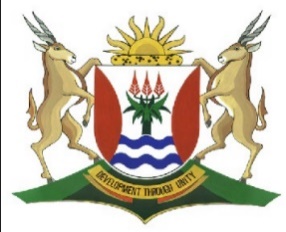 EASTERN CAPEEDUCATIONDIRECTORATE SENIOR CURRICULUM MANAGEMENT (SEN-FET)TUIS-ONDERIG SELFSTUDIE AKTIWITEITE EN WERKVELLEVAKREKENINGKUNDEREKENINGKUNDEGRAADGRAAD11DATUMONDERWERPVoorraadstelselsVoorraadstelselsVoorraadstelselsVoorraadstelselsVoorraadstelselsVoorraadstelselsKwartaal3Week3&4TYD TOEKENNINGTYD TOEKENNING2 Weke2 WekeIINSTRUKSIESSien vereistes per aktiwiteitSien vereistes per aktiwiteitSien vereistes per aktiwiteitHULPBRONNEHANDBOEK(E) EN POWERPOINT NOTASHANDBOEK(E) EN POWERPOINT NOTASHANDBOEK(E) EN POWERPOINT NOTASHANDBOEK(E) EN POWERPOINT NOTASHANDBOEK(E) EN POWERPOINT NOTASHANDBOEK(E) EN POWERPOINT NOTASHANDBOEK(E) EN POWERPOINT NOTASHANDBOEK(E) EN POWERPOINT NOTASHANDBOEK(E) EN POWERPOINT NOTASHANDBOEK(E) EN POWERPOINT NOTASPERIODIEKE VOORRAADSTELSELPERIODIEKE VOORRAADSTELSELVOORBEELD 1Jy is goed bekend met hierdie rekening.Gebruik dieselfde inligting hierbo om berekeninge te wys volgens die PERIODIEKE STELSEL.Gebruik dieselfde inligting hierbo om berekeninge te wys volgens die PERIODIEKE STELSEL.Gebruik dieselfde inligting hierbo om berekeninge te wys volgens die PERIODIEKE STELSEL.1.Bereken die Koste van verkopeBereken die Koste van verkope2.Bereken koste van verkope Bereken koste van verkope * 180 000 + 80 000 (Koste van kontant en kredietverkope)* 180 000 + 80 000 (Koste van kontant en kredietverkope)VOORBEELD 2VOORBEELD 2VOORBEELD 22.12.1Stel die Handelsrekening op2.22.2Bereken die Koste van verkope2.2  KOSTE VAN VERKOPE (Formaat)2.2  KOSTE VAN VERKOPE (Formaat)2.2  KOSTE VAN VERKOPE (Formaat)Bruto Wins = Verkope – Koste van verkope 1 410 000 – 545 160 = 864 840Bruto Wins = Verkope – Koste van verkope 1 410 000 – 545 160 = 864 840Bruto Wins = Verkope – Koste van verkope 1 410 000 – 545 160 = 864 840AKTIWITEIT & WERKVEL 1      AKTIWITEIT & WERKVEL 1      AKTIWITEIT & WERKVEL 1      AKTIWITEIT & WERKVEL 1      Die eienaar van TT- Snoepwinkel is nie gelukkig met die gebruik van die periodieke voorraadstelsel om sy handelsvoorraad in die besigheid te beheer nie, hy wil dit na die deurlopende voorraadstelsel verander.Die eienaar van TT- Snoepwinkel is nie gelukkig met die gebruik van die periodieke voorraadstelsel om sy handelsvoorraad in die besigheid te beheer nie, hy wil dit na die deurlopende voorraadstelsel verander.Die eienaar van TT- Snoepwinkel is nie gelukkig met die gebruik van die periodieke voorraadstelsel om sy handelsvoorraad in die besigheid te beheer nie, hy wil dit na die deurlopende voorraadstelsel verander.Die eienaar van TT- Snoepwinkel is nie gelukkig met die gebruik van die periodieke voorraadstelsel om sy handelsvoorraad in die besigheid te beheer nie, hy wil dit na die deurlopende voorraadstelsel verander.1.1Verduidelik aan hom die verskille tussen die twee stelsels.Verduidelik aan hom die verskille tussen die twee stelsels.Verduidelik aan hom die verskille tussen die twee stelsels.Deurlopende:Deurlopende:Deurlopende:Periodieke:Periodieke:Periodieke:1.2Verduidelik aan die eienaar van TT-Snoepwinkel waarom jy dink dat die periodieke voorraadstelsel meer gepas sal wees vir sy besigheid.Verduidelik aan die eienaar van TT-Snoepwinkel waarom jy dink dat die periodieke voorraadstelsel meer gepas sal wees vir sy besigheid.Verduidelik aan die eienaar van TT-Snoepwinkel waarom jy dink dat die periodieke voorraadstelsel meer gepas sal wees vir sy besigheid.1.3Verskaf TWEE voordele en TWEE nadele van elk van die voorraad stelsels.Verskaf TWEE voordele en TWEE nadele van elk van die voorraad stelsels.Verskaf TWEE voordele en TWEE nadele van elk van die voorraad stelsels.VOORDEELNADEELDEURLOPENDE VOORRAADSTELSELPERIODIEKE VOORRAADSTELSELAKTIWITEIT 2AKTIWITEIT 2AKTIWITEIT 2AKTIWITEIT 2Zoot clothing het begin handeldryf op 1 September 2019. Hulle verkoop mans en dames klere en gebruik die periodieke voorraadstelsel. Die volgende inligting is in hulle boeke gevind aan die einde van die eerste maand van hulle handelsbedrywighede.Zoot clothing het begin handeldryf op 1 September 2019. Hulle verkoop mans en dames klere en gebruik die periodieke voorraadstelsel. Die volgende inligting is in hulle boeke gevind aan die einde van die eerste maand van hulle handelsbedrywighede.Zoot clothing het begin handeldryf op 1 September 2019. Hulle verkoop mans en dames klere en gebruik die periodieke voorraadstelsel. Die volgende inligting is in hulle boeke gevind aan die einde van die eerste maand van hulle handelsbedrywighede.Zoot clothing het begin handeldryf op 1 September 2019. Hulle verkoop mans en dames klere en gebruik die periodieke voorraadstelsel. Die volgende inligting is in hulle boeke gevind aan die einde van die eerste maand van hulle handelsbedrywighede.GEVRA:GEVRA:GEVRA:GEVRA:Stel die volgende grootboekrekeninge op:Stel die volgende grootboekrekeninge op:Stel die volgende grootboekrekeninge op:Stel die volgende grootboekrekeninge op:VerkopeVerkopeVerkopeVerkopeKoste van verkopeKoste van verkopeKoste van verkopeKoste van verkopeDebiteureafslagDebiteureafslagDebiteureafslagDebiteureafslagKrediteureafslagKrediteureafslagKrediteureafslagKrediteureafslagVraggeld op aankopeVraggeld op aankopeVraggeld op aankopeVraggeld op aankopeINLIGTING:INLIGTING:INLIGTING:INLIGTING:AKontantontvangstejoernaal van Zoot Clothing vir September 2019.Kontantontvangstejoernaal van Zoot Clothing vir September 2019.Kontantontvangstejoernaal van Zoot Clothing vir September 2019.BKontantbetalingsjoernaal van Zoot Clothing vir September 2019.Kontantbetalingsjoernaal van Zoot Clothing vir September 2019.Kontantbetalingsjoernaal van Zoot Clothing vir September 2019.CKleinkasjoernaal van Zoot Clothing vir September 2019.Kleinkasjoernaal van Zoot Clothing vir September 2019.Kleinkasjoernaal van Zoot Clothing vir September 2019.DDebiteurejoernaal                                    Debiteure-afslagjoernaalDebiteurejoernaal                                    Debiteure-afslagjoernaalDebiteurejoernaal                                    Debiteure-afslagjoernaalEKrediteurejoernaal van Zoot Clothing vir September 2019.Krediteurejoernaal van Zoot Clothing vir September 2019.Krediteurejoernaal van Zoot Clothing vir September 2019.FKrediteure-afslagjoernaal van Zoot Clothing vir September 2019Krediteure-afslagjoernaal van Zoot Clothing vir September 2019Krediteure-afslagjoernaal van Zoot Clothing vir September 2019GAlgemene joernaal van Zoot Clothing vir September 2019Algemene joernaal van Zoot Clothing vir September 2019Algemene joernaal van Zoot Clothing vir September 2019WERKVEL:  AKTIWITEIT 2ALGEMENE GROOTBOEK VAN ZOOT CLOTHING NOMINALE REKENINGE AFDELING                                      VerkopeAankopeDebiteureafslagKrediteureafslagVraggeld op aankopeAKTIWITEIT 3AKTIWITEIT 3Die volgende inligting is ‘n uitreksel van die boeke van Kings vir die jaar geëindig 30 Junie 2019. Die onderneming gebruik die periodieke-voorraadstelsel. Die volgende inligting is ‘n uitreksel van die boeke van Kings vir die jaar geëindig 30 Junie 2019. Die onderneming gebruik die periodieke-voorraadstelsel. GEVRA:GEVRA:Bereken die koste van verkope vir die jaar.                          Bereken die koste van verkope vir die jaar.                          INLIGTING:INLIGTING:WERVEL: AKTIWITEIT 3WERVEL: AKTIWITEIT 3Bereken die koste van verkope vir die jaar.                         Bereken die koste van verkope vir die jaar.                         AKTIWITEIT 4AKTIWITEIT 4Andile Makotsi is die eienaar van AM Winkels wat mans klere verkoop. Andile maak gebruik van die periodieke voorraadopname selsel. Hy het ook ‘n kleremaker aangestel om verstellings vir sy klante te doen. Hy gebruik ‘n Lopende inkomste rekening om al die verstellings aan te teken.Andile Makotsi is die eienaar van AM Winkels wat mans klere verkoop. Andile maak gebruik van die periodieke voorraadopname selsel. Hy het ook ‘n kleremaker aangestel om verstellings vir sy klante te doen. Hy gebruik ‘n Lopende inkomste rekening om al die verstellings aan te teken.GEVRA:GEVRA:Ontleed die volgende transaksies volgens die voorbeeld gegee in die tabel.Ontleed die volgende transaksies volgens die voorbeeld gegee in die tabel.TRANSAKSIES:TRANSAKSIES:1Aankope van hemde op krediet van Siva Winkels vir R31 500.2Kontantverkope van handelsvoorraad, R14 355.3Belas Madhav R350 vir verstellings vir ‘n broek. Madhav beloof om sy rekening aan die einde van die maand te vereffen.4Die eienaar neem klerasie ter waarde van R5 000, vir persoonlike gebruik.5Stuur hempde terug aan Siva Traders – dit is nie volgens die beselling, R4 500.WERKVEL: AKTIWITEIT 4WERKVEL: AKTIWITEIT 4KLASTOETS 1 KLASTOETS 1 KLASTOETS 1 KLASTOETS 1 20 punte20 punteVRAAG 1VRAAG 1VRAAG 1VRAAG 1VRAAG 1VRAAG 1Indicate whether the following statements are true or false.Indicate whether the following statements are true or false.Indicate whether the following statements are true or false.Indicate whether the following statements are true or false.Indicate whether the following statements are true or false.Indicate whether the following statements are true or false.1.1Handelsvoorraad is ŉ nie-bedryfsbate.Handelsvoorraad is ŉ nie-bedryfsbate.Handelsvoorraad is ŉ nie-bedryfsbate.Handelsvoorraad is ŉ nie-bedryfsbate.1.2Die periodieke voorraadstelsel gebruik die eindvoorraad om die koste van verkope te bereken.Die periodieke voorraadstelsel gebruik die eindvoorraad om die koste van verkope te bereken.Die periodieke voorraadstelsel gebruik die eindvoorraad om die koste van verkope te bereken.Die periodieke voorraadstelsel gebruik die eindvoorraad om die koste van verkope te bereken.1.3Gereelde voorraadaankope is ŉ vorm van interne beheer om voorraadtekorte te identifiseer.Gereelde voorraadaankope is ŉ vorm van interne beheer om voorraadtekorte te identifiseer.Gereelde voorraadaankope is ŉ vorm van interne beheer om voorraadtekorte te identifiseer.Gereelde voorraadaankope is ŉ vorm van interne beheer om voorraadtekorte te identifiseer.1.4In die deurlopendevoorraad-stelsel sal die diefstal van voorraad ŉ verlaging in die bruto wins tot gevolg hê.In die deurlopendevoorraad-stelsel sal die diefstal van voorraad ŉ verlaging in die bruto wins tot gevolg hê.In die deurlopendevoorraad-stelsel sal die diefstal van voorraad ŉ verlaging in die bruto wins tot gevolg hê.In die deurlopendevoorraad-stelsel sal die diefstal van voorraad ŉ verlaging in die bruto wins tot gevolg hê.1.5In die periodieke-voorraadstelsel sal die diefstal van voorraad ŉ vermeerdering in die koste van verkope tot gevolg hê.           5 x 1In die periodieke-voorraadstelsel sal die diefstal van voorraad ŉ vermeerdering in die koste van verkope tot gevolg hê.           5 x 1In die periodieke-voorraadstelsel sal die diefstal van voorraad ŉ vermeerdering in die koste van verkope tot gevolg hê.           5 x 1In die periodieke-voorraadstelsel sal die diefstal van voorraad ŉ vermeerdering in die koste van verkope tot gevolg hê.           5 x 1(5)VRAAG 2VRAAG 2VRAAG 2VRAAG 2VRAAG 2VRAAG 2The ondederstaande inligting is geneem uit die boeke van Darries Handelaars vir die jaar geëindig 29 Februarie 2020. The ondederstaande inligting is geneem uit die boeke van Darries Handelaars vir die jaar geëindig 29 Februarie 2020. The ondederstaande inligting is geneem uit die boeke van Darries Handelaars vir die jaar geëindig 29 Februarie 2020. The ondederstaande inligting is geneem uit die boeke van Darries Handelaars vir die jaar geëindig 29 Februarie 2020. The ondederstaande inligting is geneem uit die boeke van Darries Handelaars vir die jaar geëindig 29 Februarie 2020. GEVRA:GEVRA:GEVRA:GEVRA:GEVRA:2.1Bereken die koste van verkope.                                                          Bereken die koste van verkope.                                                          Bereken die koste van verkope.                                                          Bereken die koste van verkope.                                                          (10)2.2Bereken die bruto wins.                                                                       Bereken die bruto wins.                                                                       Bereken die bruto wins.                                                                       Bereken die bruto wins.                                                                       (5)INFORMATION:INFORMATION:INFORMATION:INFORMATION:INFORMATION:A.Saldo’s op 29 Februarie 2020Saldo’s op 29 Februarie 2020Saldo’s op 29 Februarie 2020Saldo’s op 29 Februarie 2020B.ŉ Fisiese voorraadopname is op 28 Februarie 2020 gedoen en die voorraad voorhande was R219 275. Die volgende transaksies is nie opgeteken nie en moet in berekening gebring word:ŉ Fisiese voorraadopname is op 28 Februarie 2020 gedoen en die voorraad voorhande was R219 275. Die volgende transaksies is nie opgeteken nie en moet in berekening gebring word:ŉ Fisiese voorraadopname is op 28 Februarie 2020 gedoen en die voorraad voorhande was R219 275. Die volgende transaksies is nie opgeteken nie en moet in berekening gebring word:ŉ Fisiese voorraadopname is op 28 Februarie 2020 gedoen en die voorraad voorhande was R219 275. Die volgende transaksies is nie opgeteken nie en moet in berekening gebring word:Feb21Handelsvoorraad op krediet aangekoop van June Handelaars vir R47 250.Handelsvoorraad op krediet aangekoop van June Handelaars vir R47 250.29Goedere met ŉ kosprys van R13 800 is vir R15 735 verkoop.Goedere met ŉ kosprys van R13 800 is vir R15 735 verkoop.Handelsvoorraad (kosprys R3 150; en verkoopsprys R4 410) is aan die ouetehuis geskenk voor die voorraadopname gedoen is. Geen inskrywing is gemaak nie.Handelsvoorraad (kosprys R3 150; en verkoopsprys R4 410) is aan die ouetehuis geskenk voor die voorraadopname gedoen is. Geen inskrywing is gemaak nie.WERKVEL: KLASTOETS 1WERKVEL: KLASTOETS 1WERKVEL: KLASTOETS 1VRAAG 1VRAAG 1VRAAG 1(5)(5)(5)VRAAG 2VRAAG 2VRAAG 22.1Bereken die koste van verkope.(10)2.2Bereken die bruto wins.(5)[20]AKTIWITEIT 5AKTIWITEIT 5AKTIWITEIT 5AKTIWITEIT 5AKTIWITEIT 5AKTIWITEIT 5AKTIWITEIT 5Die volgende inligting is ‘n uittreksel van die boeke van Queen Winkel vir die jaar geëindig 29 Februarie 2020.Die volgende inligting is ‘n uittreksel van die boeke van Queen Winkel vir die jaar geëindig 29 Februarie 2020.Die volgende inligting is ‘n uittreksel van die boeke van Queen Winkel vir die jaar geëindig 29 Februarie 2020.Die volgende inligting is ‘n uittreksel van die boeke van Queen Winkel vir die jaar geëindig 29 Februarie 2020.Die volgende inligting is ‘n uittreksel van die boeke van Queen Winkel vir die jaar geëindig 29 Februarie 2020.Die volgende inligting is ‘n uittreksel van die boeke van Queen Winkel vir die jaar geëindig 29 Februarie 2020.Die volgende inligting is ‘n uittreksel van die boeke van Queen Winkel vir die jaar geëindig 29 Februarie 2020.GEVRA:GEVRA:GEVRA:GEVRA:GEVRA:GEVRA:GEVRA:Stel die Handelsrekening op.Stel die Handelsrekening op.Stel die Handelsrekening op.Stel die Handelsrekening op.Stel die Handelsrekening op.Stel die Handelsrekening op.Stel die Handelsrekening op.INLIGTING:INLIGTING:INLIGTING:INLIGTING:INLIGTING:INLIGTING:INLIGTING:Uittreksel van die Voor-aansuiweringsproefbalans.Uittreksel van die Voor-aansuiweringsproefbalans.Uittreksel van die Voor-aansuiweringsproefbalans.Uittreksel van die Voor-aansuiweringsproefbalans.Uittreksel van die Voor-aansuiweringsproefbalans.Uittreksel van die Voor-aansuiweringsproefbalans.Uittreksel van die Voor-aansuiweringsproefbalans.AansuiweringsAansuiweringsAansuiweringsAansuiweringsAansuiweringsAansuiweringsAansuiweringsVolgens ‘n fisiese voorrraadopname was voorraad voorhande aan die einde van die jaar R 45 600.Die eienaar onttrek handelsware teen kosprys, R 200 vir persoonlike gebruik.Volgens ‘n fisiese voorrraadopname was voorraad voorhande aan die einde van die jaar R 45 600.Die eienaar onttrek handelsware teen kosprys, R 200 vir persoonlike gebruik.Volgens ‘n fisiese voorrraadopname was voorraad voorhande aan die einde van die jaar R 45 600.Die eienaar onttrek handelsware teen kosprys, R 200 vir persoonlike gebruik.Volgens ‘n fisiese voorrraadopname was voorraad voorhande aan die einde van die jaar R 45 600.Die eienaar onttrek handelsware teen kosprys, R 200 vir persoonlike gebruik.Volgens ‘n fisiese voorrraadopname was voorraad voorhande aan die einde van die jaar R 45 600.Die eienaar onttrek handelsware teen kosprys, R 200 vir persoonlike gebruik.Volgens ‘n fisiese voorrraadopname was voorraad voorhande aan die einde van die jaar R 45 600.Die eienaar onttrek handelsware teen kosprys, R 200 vir persoonlike gebruik.Volgens ‘n fisiese voorrraadopname was voorraad voorhande aan die einde van die jaar R 45 600.Die eienaar onttrek handelsware teen kosprys, R 200 vir persoonlike gebruik.WERKVEL: AKTIWITEIT 5WERKVEL: AKTIWITEIT 5WERKVEL: AKTIWITEIT 5WERKVEL: AKTIWITEIT 5WERKVEL: AKTIWITEIT 5WERKVEL: AKTIWITEIT 5WERKVEL: AKTIWITEIT 5HANDELSREKENINGHANDELSREKENINGHANDELSREKENINGHANDELSREKENINGHANDELSREKENINGHANDELSREKENINGHANDELSREKENINGACTIVITY 6  ACTIVITY 6  ACTIVITY 6  ACTIVITY 6  Zykey Winkels maak van die periodieke voorraadstelsel gebruik om hulle voorraad aan te teken.  Die inligting voorsien, is geneem uit hulle rekenkundige rekords vir die finansiële jaar eindigende 30 September 2019.  Goedere word teen ŉ winsopslag van 50% op kosprys verkoop.Zykey Winkels maak van die periodieke voorraadstelsel gebruik om hulle voorraad aan te teken.  Die inligting voorsien, is geneem uit hulle rekenkundige rekords vir die finansiële jaar eindigende 30 September 2019.  Goedere word teen ŉ winsopslag van 50% op kosprys verkoop.Zykey Winkels maak van die periodieke voorraadstelsel gebruik om hulle voorraad aan te teken.  Die inligting voorsien, is geneem uit hulle rekenkundige rekords vir die finansiële jaar eindigende 30 September 2019.  Goedere word teen ŉ winsopslag van 50% op kosprys verkoop.Zykey Winkels maak van die periodieke voorraadstelsel gebruik om hulle voorraad aan te teken.  Die inligting voorsien, is geneem uit hulle rekenkundige rekords vir die finansiële jaar eindigende 30 September 2019.  Goedere word teen ŉ winsopslag van 50% op kosprys verkoop.Zykey Winkels maak van die periodieke voorraadstelsel gebruik om hulle voorraad aan te teken.  Die inligting voorsien, is geneem uit hulle rekenkundige rekords vir die finansiële jaar eindigende 30 September 2019.  Goedere word teen ŉ winsopslag van 50% op kosprys verkoop.Zykey Winkels maak van die periodieke voorraadstelsel gebruik om hulle voorraad aan te teken.  Die inligting voorsien, is geneem uit hulle rekenkundige rekords vir die finansiële jaar eindigende 30 September 2019.  Goedere word teen ŉ winsopslag van 50% op kosprys verkoop.Zykey Winkels maak van die periodieke voorraadstelsel gebruik om hulle voorraad aan te teken.  Die inligting voorsien, is geneem uit hulle rekenkundige rekords vir die finansiële jaar eindigende 30 September 2019.  Goedere word teen ŉ winsopslag van 50% op kosprys verkoop.GEVRA:GEVRA:GEVRA:GEVRA:GEVRA:GEVRA:GEVRA:6.1Stel die  Aankoperekening op.Stel die  Aankoperekening op.Stel die  Aankoperekening op.Stel die  Aankoperekening op.Stel die  Aankoperekening op.6.2Bereken die Brutowins wat deur die besigheid verdien is.(Jy mag ŉ Handelsrekening opstel om die bedrag te bereken)Bereken die Brutowins wat deur die besigheid verdien is.(Jy mag ŉ Handelsrekening opstel om die bedrag te bereken)Bereken die Brutowins wat deur die besigheid verdien is.(Jy mag ŉ Handelsrekening opstel om die bedrag te bereken)Bereken die Brutowins wat deur die besigheid verdien is.(Jy mag ŉ Handelsrekening opstel om die bedrag te bereken)Bereken die Brutowins wat deur die besigheid verdien is.(Jy mag ŉ Handelsrekening opstel om die bedrag te bereken)6.3Bereken die Brutowins persentasie (winsopslag) behaal.Bereken die Brutowins persentasie (winsopslag) behaal.Bereken die Brutowins persentasie (winsopslag) behaal.Bereken die Brutowins persentasie (winsopslag) behaal.Bereken die Brutowins persentasie (winsopslag) behaal.INLIGTING:INLIGTING:INLIGTING:INLIGTING:INLIGTING:INLIGTING:A.Die volgende saldo’s verskyn (onder andere) in die Vooraansuiwerings- Proefbalans op 30 September 2019.Die volgende saldo’s verskyn (onder andere) in die Vooraansuiwerings- Proefbalans op 30 September 2019.Die volgende saldo’s verskyn (onder andere) in die Vooraansuiwerings- Proefbalans op 30 September 2019.Die volgende saldo’s verskyn (onder andere) in die Vooraansuiwerings- Proefbalans op 30 September 2019.Die volgende saldo’s verskyn (onder andere) in die Vooraansuiwerings- Proefbalans op 30 September 2019.Kapitaal550 000Onttrekkings55 140Debiteurekontrole75 000Handelsvoorraad (1 Oktober 2018)211 900Verkope915 000Aankope684 240Vraggeld op Aankope9 610Vraggeld op Verkope (Afleweringsuitgawes)7 455Debiteure-afslag24 170Krediteure-afslag           10 350  B.Op 29 September 2019 het die besigheid goedere (verkoopprys: R 2 160) aan ‘n primêre skool skool geskenk.C.Daar is ontdek dat ŉ faktuur wat van Ntili Winkels ontvang is, nog nie aangeteken is nie.  Die faktuur het die volgende getoon:Handelsware gekoop, 9 550Vervoerkoste, R320D.Die eienaar neem goedere (kosprys R2 000) vir persoonlike gebruik.E.ŉ Fisiese voorraadopname op 30 September 2019 toon dat die waarde van voorraad op hande R255 000 is.F.ŉ Bedrag van R145, vir vervoer op verkope, was nog van ŉ debiteur uitstaande.WERKVEL: AKTIWITEIT 6WERKVEL: AKTIWITEIT 66.16.1AANKOPE-REKENINGAANKOPE-REKENING6.2Bereken die Brutowins deur die onderneming verdien.6.3Bereken die Brutowins persentasie (winsopslag) behaal.AKTIWITEIT 7AKTIWITEIT 7AKTIWITEIT 7Die volgende inligting is geneem uit die rekeningkundige rekords van Bags 4 Afrika op 29 Februarie 2020. Die besigheid verkoop handsakke van eksklusiewe handelsmerke. Die besigheid maak gebruik van die periodieke voorraadstelsel.Die volgende inligting is geneem uit die rekeningkundige rekords van Bags 4 Afrika op 29 Februarie 2020. Die besigheid verkoop handsakke van eksklusiewe handelsmerke. Die besigheid maak gebruik van die periodieke voorraadstelsel.Die volgende inligting is geneem uit die rekeningkundige rekords van Bags 4 Afrika op 29 Februarie 2020. Die besigheid verkoop handsakke van eksklusiewe handelsmerke. Die besigheid maak gebruik van die periodieke voorraadstelsel.Die volgende inligting is geneem uit die rekeningkundige rekords van Bags 4 Afrika op 29 Februarie 2020. Die besigheid verkoop handsakke van eksklusiewe handelsmerke. Die besigheid maak gebruik van die periodieke voorraadstelsel.Die volgende inligting is geneem uit die rekeningkundige rekords van Bags 4 Afrika op 29 Februarie 2020. Die besigheid verkoop handsakke van eksklusiewe handelsmerke. Die besigheid maak gebruik van die periodieke voorraadstelsel.Die volgende inligting is geneem uit die rekeningkundige rekords van Bags 4 Afrika op 29 Februarie 2020. Die besigheid verkoop handsakke van eksklusiewe handelsmerke. Die besigheid maak gebruik van die periodieke voorraadstelsel.GEVRA:GEVRA:GEVRA:GEVRA:GEVRA:GEVRA:7.1Bereken die korrekte bedrag vir verkope vir die jaar.Bereken die korrekte bedrag vir verkope vir die jaar.Bereken die korrekte bedrag vir verkope vir die jaar.7.2Bereken die korrekte bedrag vir aankope vir die jaar.Bereken die korrekte bedrag vir aankope vir die jaar.Bereken die korrekte bedrag vir aankope vir die jaar.7.3Bereken die slotvoorraad op 29 Februarie 2020.Bereken die slotvoorraad op 29 Februarie 2020.Bereken die slotvoorraad op 29 Februarie 2020.7.4Stel die handelsrekening op 29 Februarie 2020.Stel die handelsrekening op 29 Februarie 2020.Stel die handelsrekening op 29 Februarie 2020.INLIGTING:INLIGTING:INLIGTING:INLIGTING:INLIGTING:INLIGTING:A.Uittreksel van saldo’s uit die rekords op 29 Februarie 2020Uittreksel van saldo’s uit die rekords op 29 Februarie 2020Uittreksel van saldo’s uit die rekords op 29 Februarie 2020Uittreksel van saldo’s uit die rekords op 29 Februarie 2020Uittreksel van saldo’s uit die rekords op 29 Februarie 2020B.Addisionele inligting wat in ag geneem moet word:Addisionele inligting wat in ag geneem moet word:Addisionele inligting wat in ag geneem moet word:Addisionele inligting wat in ag geneem moet word:Addisionele inligting wat in ag geneem moet word:1.Goedere ter waarde van R 8 000 is aan ‘n plaaslike skool geskenk.Goedere ter waarde van R 8 000 is aan ‘n plaaslike skool geskenk.Goedere ter waarde van R 8 000 is aan ‘n plaaslike skool geskenk.2.Handsakke ter waarde van R 4 200, wat deur die eienaar vir persoonlike gebruik geneem is, is teen verkope gekrediteer.Handsakke ter waarde van R 4 200, wat deur die eienaar vir persoonlike gebruik geneem is, is teen verkope gekrediteer.Handsakke ter waarde van R 4 200, wat deur die eienaar vir persoonlike gebruik geneem is, is teen verkope gekrediteer.3.Ontvang ‘n faktuur van Xpress Afleweringsdienste vir die vervoer van  handelsware aan die besigheid, R 1 290.Ontvang ‘n faktuur van Xpress Afleweringsdienste vir die vervoer van  handelsware aan die besigheid, R 1 290.Ontvang ‘n faktuur van Xpress Afleweringsdienste vir die vervoer van  handelsware aan die besigheid, R 1 290.4.Geen inskrywing is gemaak vir ‘n debietnota uitgereik aan ‘n krediteur     nie,R2 750.Geen inskrywing is gemaak vir ‘n debietnota uitgereik aan ‘n krediteur     nie,R2 750.Geen inskrywing is gemaak vir ‘n debietnota uitgereik aan ‘n krediteur     nie,R2 750.5.Volgens die fisiese voorraadopname op 29 Februarie 2020 is die waarde van die voorraad R 298 000.Volgens die fisiese voorraadopname op 29 Februarie 2020 is die waarde van die voorraad R 298 000.Volgens die fisiese voorraadopname op 29 Februarie 2020 is die waarde van die voorraad R 298 000.6.Die volgende transaksies het plaasgevind op 29 Februarie 2020 nadat die voorraadopname plaasgevind het.Die volgende transaksies het plaasgevind op 29 Februarie 2020 nadat die voorraadopname plaasgevind het.Die volgende transaksies het plaasgevind op 29 Februarie 2020 nadat die voorraadopname plaasgevind het.Aankope van handelsvoorraad R23 630Aankope van handelsvoorraad R23 630Aankope van handelsvoorraad R23 630WERKVEL: AKTIWITEIT 7WERKVEL: AKTIWITEIT 77.1Bereken die korrekte bedrag vir verkope vir die jaar.Bereken die korrekte bedrag vir verkope vir die jaar.7.2Bereken die korrekte bedrag vir aankope vir die jaar.Bereken die korrekte bedrag vir aankope vir die jaar.7.3Bereken die eindvoorraad op 29 Februarie 2020.Bereken die eindvoorraad op 29 Februarie 2020.7.4HANDELSREKENINGHANDELSREKENINGKLASTOETS 2 KLASTOETS 2 30 punte30 punteVRAAG 1VRAAG 1VRAAG 1VRAAG 1Provide the missing word in each of the following sentences:Provide the missing word in each of the following sentences:Provide the missing word in each of the following sentences:Provide the missing word in each of the following sentences:1.1Koste van verkope word aangeteken met elke verkope in die … voorraadstelsel.Koste van verkope word aangeteken met elke verkope in die … voorraadstelsel.Koste van verkope word aangeteken met elke verkope in die … voorraadstelsel.1.2Fisiese voorraadopname is nodig om voorraad te verifieër in die … voorraadstelsel.Fisiese voorraadopname is nodig om voorraad te verifieër in die … voorraadstelsel.Fisiese voorraadopname is nodig om voorraad te verifieër in die … voorraadstelsel.1.3Voorraad tekorte sal ‘n … brutowins in die periodieke voorraadstelsel toon.Voorraad tekorte sal ‘n … brutowins in die periodieke voorraadstelsel toon.Voorraad tekorte sal ‘n … brutowins in die periodieke voorraadstelsel toon.1.4Voorraad tekorte kan maklik in die … voorraadstelsel ontdek word.Voorraad tekorte kan maklik in die … voorraadstelsel ontdek word.Voorraad tekorte kan maklik in die … voorraadstelsel ontdek word.4 x 1  (4)4 x 1  (4)4 x 1  (4)VRAAG 2 VRAAG 2 VRAAG 2 VRAAG 2 Jy word voorsien van inligting met betrekking tot Omega Voorsieners vir die  jaar  geëindig  29 Februarie  2020.  Die  besigheid  gebruik  die  periodieke voorraadmetode.Jy word voorsien van inligting met betrekking tot Omega Voorsieners vir die  jaar  geëindig  29 Februarie  2020.  Die  besigheid  gebruik  die  periodieke voorraadmetode.Jy word voorsien van inligting met betrekking tot Omega Voorsieners vir die  jaar  geëindig  29 Februarie  2020.  Die  besigheid  gebruik  die  periodieke voorraadmetode.GEVRA:GEVRA:GEVRA:2.1Stel die Handelsrekening op.Stel die Handelsrekening op.(15)2.2Bereken die koste van verkope.Bereken die koste van verkope.(6)2.3Bereken die winsopslag-% bereik.Bereken die winsopslag-% bereik.(3)2.4Die   besigheid   mik   vir   'n   winsopslag-%   van   65%.   Gee TWEE moontlike redes waarom die werklike winsopslag-% van die beoogdewinsopslag-% verskil.    Die   besigheid   mik   vir   'n   winsopslag-%   van   65%.   Gee TWEE moontlike redes waarom die werklike winsopslag-% van die beoogdewinsopslag-% verskil.    (2)INLIGTING:INLIGTING:INLIGTING:AHandelsvoorraad is soos volg gewaardeer:•   R245 000 op 1 Maart 2019•   R302 000 op 29 Februarie 2020Handelsvoorraad is soos volg gewaardeer:•   R245 000 op 1 Maart 2019•   R302 000 op 29 Februarie 2020BGoedere gedurende die jaar op krediet aangekoop, R960 000Goedere gedurende die jaar op krediet aangekoop, R960 000CGoedere aan verskaffers teruggestuur, R26 000Goedere aan verskaffers teruggestuur, R26 000D.Vraggeld gedurende die jaar aan ZNK Vervoer betaal:•   Op goedere aan Omega Voorsieners, R35 000•   Op goedere aan klante gelewer, R22 000Vraggeld gedurende die jaar aan ZNK Vervoer betaal:•   Op goedere aan Omega Voorsieners, R35 000•   Op goedere aan klante gelewer, R22 000EEen verskaffer, Whale Paper, het erken dat daar 'n fout op 'n faktuur vir goedere gelewer gedurende die jaar was. Die faktuur het getoon dat'n  10%-handelskorting  toegeken  is.  Die  bedrag  van  die  faktuur, R37 800, is ingesluit in die bedrag wat in INLIGTING B hierbo genoem is. Whale Paper het ingestem dat 'n 25%-handelskorting toegeken moes gewees het. Hulle het 'n kredietnota vir die toepaslike bedrag uitgereik.Een verskaffer, Whale Paper, het erken dat daar 'n fout op 'n faktuur vir goedere gelewer gedurende die jaar was. Die faktuur het getoon dat'n  10%-handelskorting  toegeken  is.  Die  bedrag  van  die  faktuur, R37 800, is ingesluit in die bedrag wat in INLIGTING B hierbo genoem is. Whale Paper het ingestem dat 'n 25%-handelskorting toegeken moes gewees het. Hulle het 'n kredietnota vir die toepaslike bedrag uitgereik.FGoedere, kosprys R54 000 is van China ingevoer.  Omega Voorsieners het ook R4 800 aan Air Trans betaal vir die vervoer van die goedere. Invoerbelasting op die goedere was belas teen 40% en is betaal toe die goedere in die land aangekom het.Goedere, kosprys R54 000 is van China ingevoer.  Omega Voorsieners het ook R4 800 aan Air Trans betaal vir die vervoer van die goedere. Invoerbelasting op die goedere was belas teen 40% en is betaal toe die goedere in die land aangekom het.GDie eienaar, Owen Omega, het goedere met 'n kosprys van R3 200 vir persoonlike gebruik geneem.Die eienaar, Owen Omega, het goedere met 'n kosprys van R3 200 vir persoonlike gebruik geneem.HGoedere is gedurende die jaar vir R1 532 900 verkoop.Goedere is gedurende die jaar vir R1 532 900 verkoop.WERKVEL: KLASTOETS 2WERKVEL: KLASTOETS 2WERKVEL: KLASTOETS 2WERKVEL: KLASTOETS 2WERKVEL: KLASTOETS 2WERKVEL: KLASTOETS 2VRAAG 1VRAAG 1VRAAG 1VRAAG 1(4)(4)VRAAG 2VRAAG 2VRAAG 22.12.12.1HANDELSREKENINGHANDELSREKENINGHANDELSREKENINGHANDELSREKENINGHANDELSREKENINGHANDELSREKENING2.2Bereken koste van verkopeBereken koste van verkopeBereken koste van verkopeBereken koste van verkope(6)2.3Bereken die winsopslag % bereikBereken die winsopslag % bereikBereken die winsopslag % bereikBereken die winsopslag % bereik(3)2.4Die   besigheid   mik   vir   'n   winsopslag-%   van   65%.   Gee TWEE moontlike redes waarom die werklike winsopslag-% van die beoogde winsopslag-% verskil.    Die   besigheid   mik   vir   'n   winsopslag-%   van   65%.   Gee TWEE moontlike redes waarom die werklike winsopslag-% van die beoogde winsopslag-% verskil.    Die   besigheid   mik   vir   'n   winsopslag-%   van   65%.   Gee TWEE moontlike redes waarom die werklike winsopslag-% van die beoogde winsopslag-% verskil.    Die   besigheid   mik   vir   'n   winsopslag-%   van   65%.   Gee TWEE moontlike redes waarom die werklike winsopslag-% van die beoogde winsopslag-% verskil.    (2)[30]